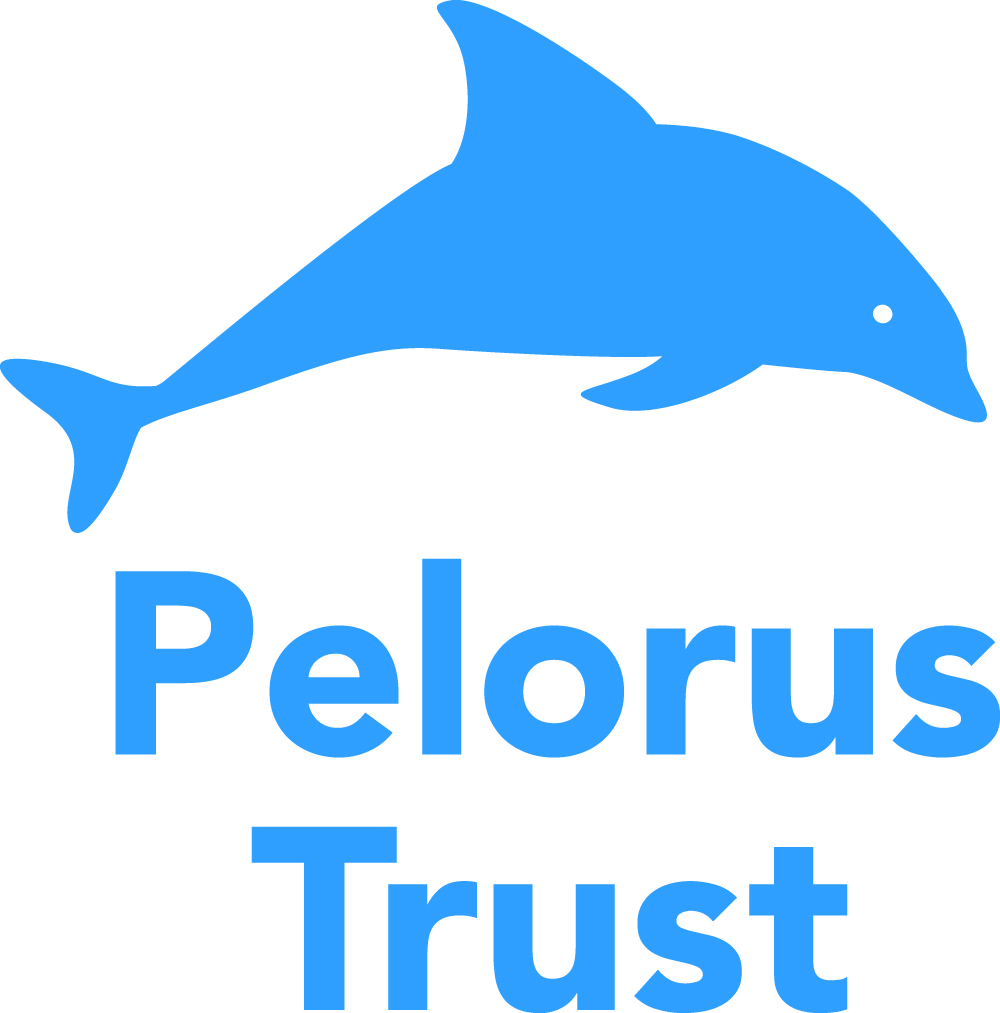 WELLINGTON LÚNASA FEISSUNDAY 27th SEPTEMVER 2020Chilton Saint James School, Lower HuttAdjudicator – Paula Doyle-Hunkin, ADCRGThis competition is run under the governing bodies of the Traditional Irish Dancing Association of New Zealand and An Comisium La Rince Gaelacha.Competitors must obey instructions of the competition officials.Should a dancer lose a heel or a complete shoe he/she may stand back allowing the other dancer to continue dancing uninhibited.  In such a case the dancer concerned will be permitted to re-dance as soon as it is deemed practicable by the competition officials.Kerry Fundraisers will as far as is practicable provide a surface suitable for dancing.  However Kerry Fundraisers cannot accept any liability for injuries sustained while competing.  If at any stage during a performance the adjudicator feels that due to the health and safety of a dancer the performance should be stopped the adjudicator must ring the bell.Beginner Sections dancers are permitted to wear School costume or skirt and top, no solo costumesNo makeup is permitted for all dancers under 10 years (this rule refers to the age group of the competition, not the actual age of the dancer) Any form of unauthorized photography which has the capability to capture a dancer’s image whilst in motion, using electronic or manual means, e.g. mobile phone, standard camera, video camcorder, cine recorder, commercial film, with or without flash enhancement is expressly forbidden in competition.  This is a worldwide ruling and we ask that you respect the time, efforts and money that have been invested in steps.All photography is permitted during results.  The venue being used at Chilton Saint James School does not allow any form of high heel shoes or shoes that will mark or leave indentation marks in the floor.  Please ensure everyone attending this event is aware of this requirement as they will not be allowed into the venue wearing unsuitable shoes.Kerry Fundraisers would like to thank Pelorus Trust for their generous grant towards the cost of running this event.